Measurement (length)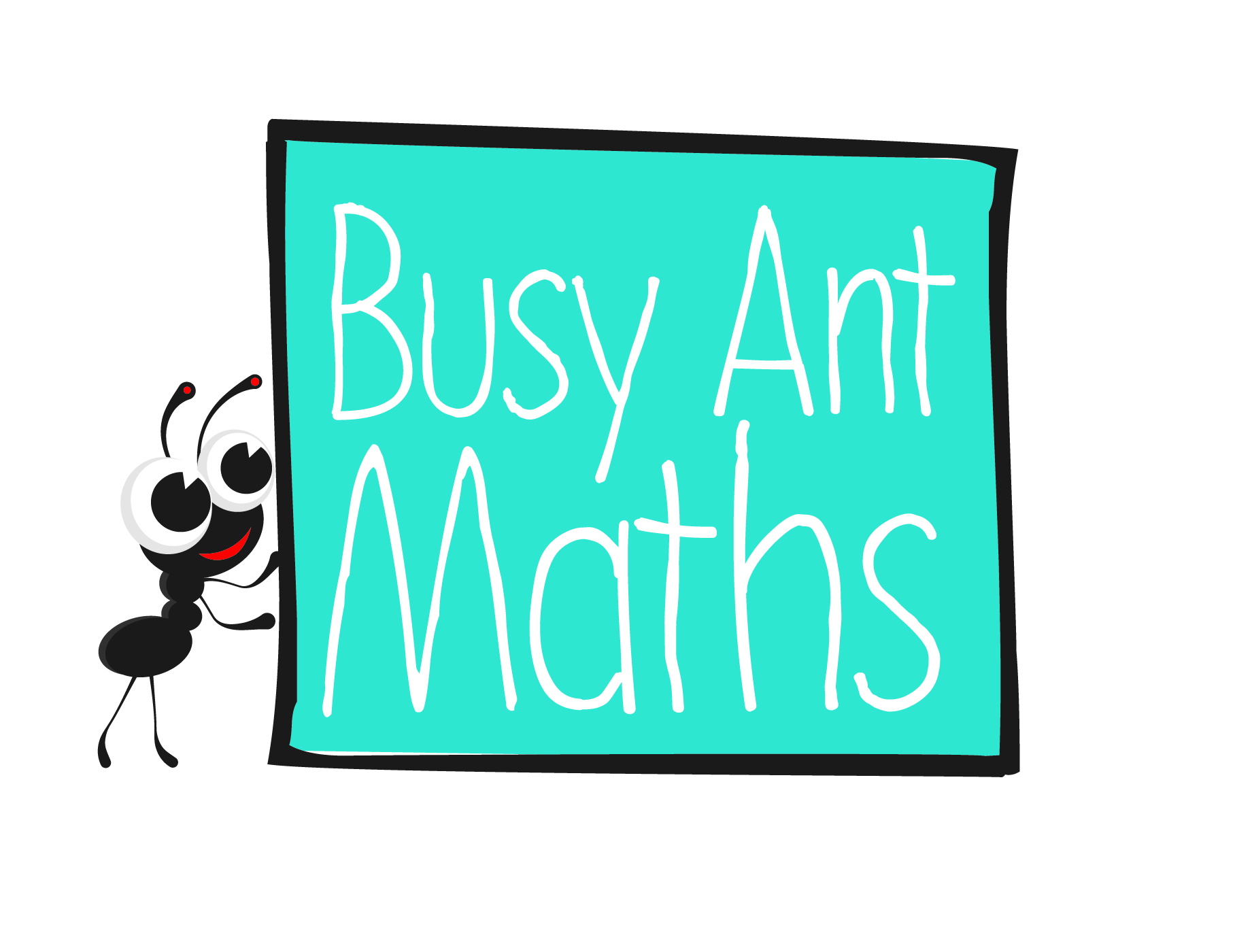 HERE’S THE MATHSYour child is carrying out practical measurement of lengths this week, gaining confidence in using the metric units of length and converting from one unit to another. They know the imperial unit, the inch, and its rough metric equivalent in centimetres: 
1 inch ≈ 2·5 cm.ACTIVITYWhat to doOne person turns over a card and converts this number 
of inches to centimetres, e.g. Queen, 
12 inches = 30 cm.Find something that you estimate is this length. The other person uses the ruler or tape measure to check that it is reasonably close in length – agree an acceptable error margin. Change roles and repeat. Continue for 10 minutes.Variation Use the cards to estimate lengths in metres 
(you would probably need to do this outside).QUESTIONS TO ASKPrimary 6 
Maths 
Newsletter 6Date: ______________________	Name: ______________________Multiplication and divisionHERE’S THE MATHSThe focus this week is on division. Your child is learning to use a variety of strategies 
to divide, including the formal written method of short division to calculate HTO ÷ O. Until this year, the division calculations that your child met divided exactly without a remainder. Now, they are learning to express the remainder as a number, a fraction 
or a decimal and also to appreciate that sometimes the answer to a division problem needs rounding up and at other times it needs rounding down. For a question such as how many full packets there are, round down. If it asks how many cars are required to take everyone, round up – the final car will be part full.ACTIVITYWhat to doEach person turns over 3 red cards and writes the six possible 3-digit numbers.Turn over a black card. This will be the divisor (the number you divide by). Divide each number and note down the remainder. Add the remainders. You may like to check the division calculations on a calculator. The winner has the smaller number. Variation Begin as previously, but this time, predict the remainder. Work out the calculation and if you are correct, score a point. (At this stage, your child should be able to predict remainders when dividing by 2, 5 and 10. They will probably need to guess when dividing by other numbers, though you may know some rules.)QUESTIONS TO ASKFractionsHERE’S THE MATHSThis week your child will be introduced to thousandths – decimals with three decimal places. They are learning that 0·4,  , is the same as 0·40,  and the same as 
0·400,  .ACTIVITYWhat to doTurn over three cards, e.g. 3, 7 and Jack. Make all the possible thousandths from these numbers, i.e.  ,  ,  ,  ,  ,.Convert them into decimal form and order them, i.e. 0·037, 0·073, 0·307, 0·370, 0·703, 0·730.Repeat with new cards. Continue for 10 minutes.VariationHave three cards each and make the largest decimal number. The person with the larger number scores a point. Repeat 10 times. The person with the higher score 
is the winner.QUESTIONS TO ASK